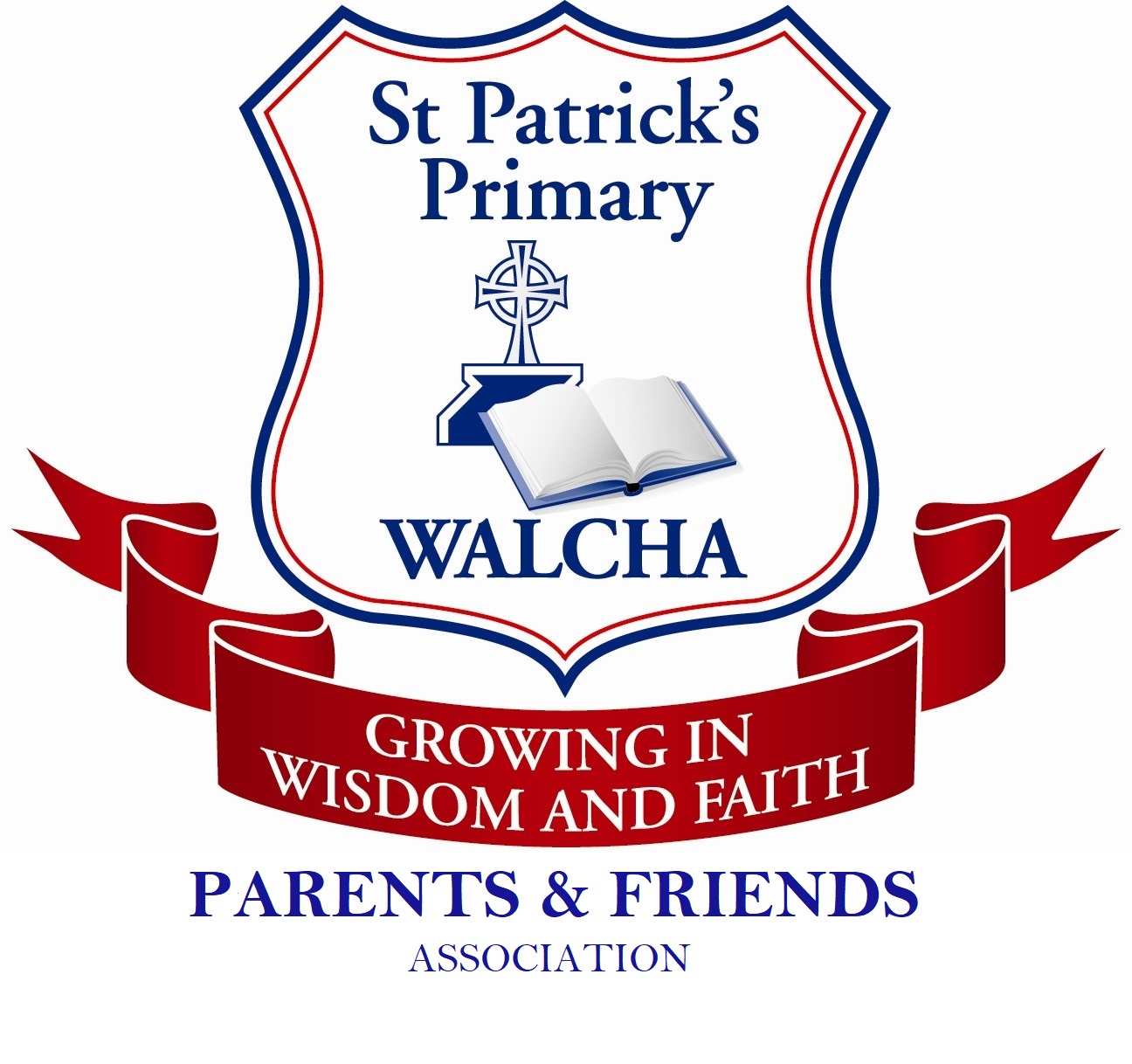 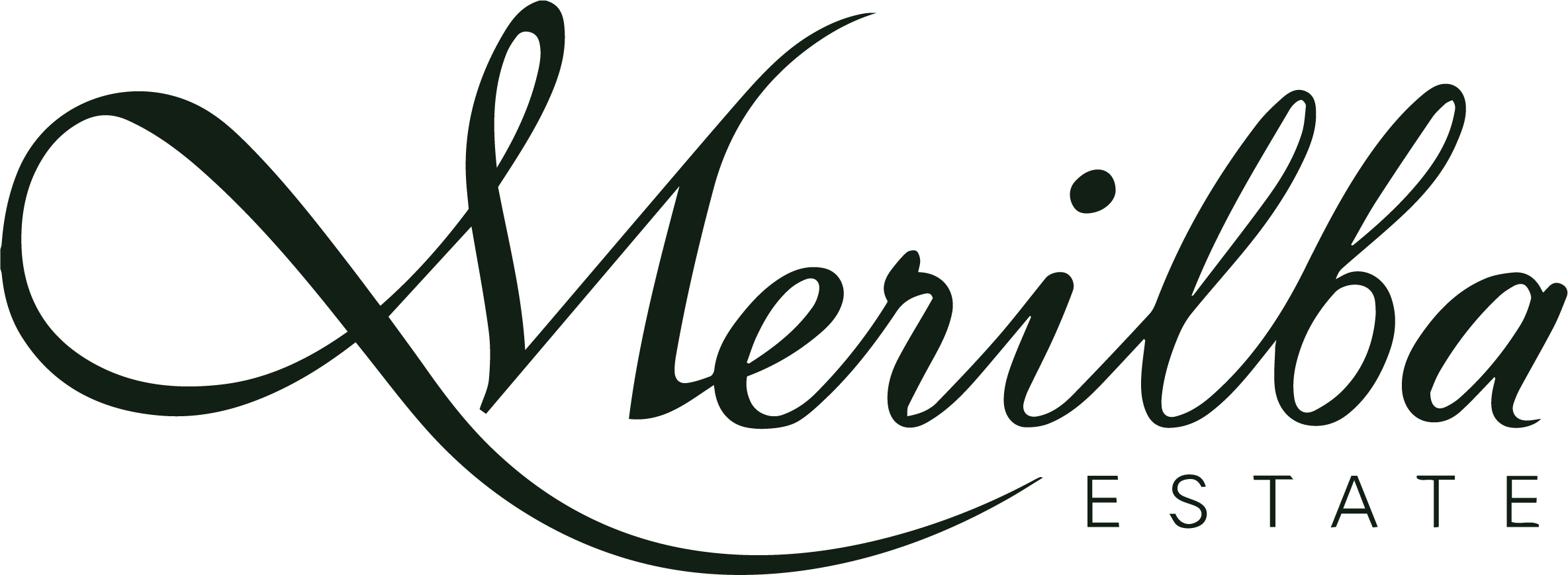 ST PATRICK’S P&FWINE DRIVE 20% of each and every case will be donated to the St Patrick’s P&F.TOTALS	 		 	Mixed cases are accepted. Minimum order is 6 bottles. Please ensure total number of bottles is in multiples of 6. i.e 6, 12, 18, 24 etc.ORDERDETAILSFull Name:  	                                            Address:  	 Phone Number:  	                                        Email:  		Yes, please add me to your mailing list to receive updates from Merilba and Special Offers.Credit Card Details - Visa/Mastercard & American ExpressCard Number 	Name on Card  	Expiry 	/ 		CVV   	Forms to be submitted by Wednesday 4th December. Wine will be ready for pickup from St Patrick’s School on Friday 13th December 2019. You will receive an email reminding you of this closer to the date.Merilba Estates Pty Ltd KIngstown Road, Uralla NSW 2358ABN 80 101 158 178 LIQUOR LICENSE NUMBER: W880010125-PH: 02 6778 9145	info@merilbaestatewines.com.auWINES#of BottlesPRICENV Blanc de Blanc$28.002019 Semillon Sauvignon Blanc$20.002018 Chardonnay$20.00NV Moscato$20.002017 Shiraz$20.002016 Cabernet Sauvignon$20.002016 The Family (Cabernet Franc/Durif/Merlot blend)$28.00